ПОЯСНИТЕЛЬНАЯ ЗАПИСКА Тема : «Центр уединения как условие создания позитивного психологического климата в группе»Слайд №1 Группа детского сада — пространство коллективной жизни. Здесь ребенок обречен на коллективное существование, независимо от своего настроения и насущных переживаний. Оформители помещений и организаторы детской жизни подчеркивали это всеми доступными советскому быту средствами: одинаковостью столов, стульев, одеял, фартучков и причесок, полустроевым образом жизни малышей и утомительным сидением на стульчиках в ожидании товарища, доедающего кашу.Сейчас многое изменилось. В фокусе педагогических интересов оказался отдельно взятый ребенок, интересный сам по себе, а не только как частица слаженно действующей группы. Новые педагогические веяния стали проявляться и в развивающей предметно-пространственной среде. Слайд №2  ФГОС предъявил новые требования к развивающей предметно пространственной среде:3.3.2. Развивающая предметно-пространственная среда должна обеспечивать возможность общения и совместной деятельности детей (в том числе детей разного возраста) и взрослых, двигательной активности детей, а также возможности для уединения.3.3.4. Развивающая предметно-пространственная среда должна быть содержательно-насыщенной, трансформируемой, полифункциональной, вариативной, доступной и безопасной.Вариативность среды предполагает:наличие в Организации или Группе различных пространств (для игры, конструирования, уединения и пр.), а также разнообразных материалов, игр, игрушек и оборудования, обеспечивающих свободный выбор детей. Слайд №3  Центр уединения, призван решать благородную задачу создания ниши покоя. Цель: преодоление эмоционального дискомфорта дошкольников, посредством создания в группах центров психологической разгрузки - "центров уединения".Задачи:• Создать положительный эмоциональный микроклимат в группе;• Формировать позитивное отношение ребенка к сверстникам и взрослым;• Организовать систематическую работу по нормализации и развитию эмоциональной сферы детей;• Способствовать сплочению детского коллектива, формируя позитивные дружеские отношения в группе. Слайд №4. Как должен выглядеть уголок уединения в детском саду?  Если верить психологам, уголок уединения должен больше всего напоминать норку.  Это место для фантазий, а не для развернутых ролевых игр: отлежался, отсиделся, успокоился — можно вылезать и снова включаться в общую суету.Слайд №5  Наполнение уголка уединения. Слайд №6 Уголок уединения, как правило, наполняют предметами, к которым ребенок испытывает теплые чувства, которые ему близки. Рекомендуется положить в него фотографии родных и близких (альбом, где есть странички у каждого ребенка из группы), игрушечный телефон, по которому можно "позвонить" маме с папой.Если позволяет форма уголка, его расположение, на стену можно повесить пейзажи, обладающие терапевтическим эффектом.Желательно «поселить» в уголок: игрушки-обнимашки.Мешочки с изображением эмоций наполняются материалами разной фактуры (что-то грубое в мешочек с эмоцией «гнев, злость», что-то мягкое в «радость» и т.д. Психологический эффект – возможность отработать негативные эмоции, трансформировать их.Сувенирные маятники. Повторяющиеся движения могут отвлечь тревожного ребенка и успокоить агрессивного, гиперактивного. Калейдоскопы неизбежно улучшают настроение. Созерцание любого «волшебства» отвлекает от тревожных мыслей даже взрослых людей.Слайд №7  Всем известно, что сильными умиротворяющими свойствоми обладают вода и  песок, именно поэтому различные световые и шумовые водопады, песочные динамичные картины, также займут достойное место в «нише уединения».Слайд №8  В группе «Атлантида» МАДОУ «Детского сада с. Лидога», оформляя уголок уединения, придумали простое и функциональное решение- использование техники КАРЭСАНСУЙ – японского  настольного садика камней . На подносе только песок и несколько камешков - это карэсансуй (в буквальном переводе "сухие горы и воды"), японский сад камней в миниатюре. Основная задача, которую выполняет сад камней – заставить человека расслабиться и сосредоточиться. Достигнув нужного состояния, смотрящий на сад видит камень, погруженный в воду, и плавно расходящиеся волны. Миниатюрные дзен сады стали одним из популярных и доступных средств, способствующих релаксации.Создание таких садиков является традиционным жанром японского искусства. Заключается оно в том, чтобы из простых природных материалов создать свою мини-вселенную. В ней камни символизируют горы и острова, песок - море, а простые рабочие инструменты - наш труд по наведению в этой вселенной порядка. Обустраивая этот мини-садик, переставляя камни, "расчесывая песок", добавляя или убирая какие-то элементы, отвлекаешься от проблем и суеты, обретаешь гармонию в душе, эта работа сродни медитации. Слайд №9. Известные сады камней Слайд№10 Сад камней в Киото считается шедевром паркового искусства. 15 камней расположены на белом гравии в окружении буро-зеленого мха. Ровные линии на поверхности гравия символизируют море, круги у камней-островов – волны, набегающие на берег, а мох – леса. Сад камней Рёандзи создает впечатление строгости и чистоты.Загадка сада пятнадцати камней в том, что, с какой бы стороны не находился зритель, один из камней оказывается скрыт от его глаз. Существует поверье, что только после полного духовного очищения и просветления можно увидеть сад полностью.

слайд №11 Во Вьетнаме также существует знаменитый сад камней. Нячанг - город, близ которого расположен сад - находится на берегу моря, а сам сад представляет собой живописный мыс естественного происхождения. Камни интересных форм, отшлифованные самой природой, привлекают множество туристов.Существуют и отечественные сады камней. Краснодарский край, который славится своим дендрологическим парком и музеем камней, Слайд№12,13 Владивосток также может похвастаться такими шедеврами паркового искусства Слайд №14 Как сделать настольный японский садик своими рукамиОсобой формулы создания такого сада нет, однако, есть некоторые ключевые моменты, с которыми стоит ознакомиться до того, как вы приступите к устройству такого вида сада: Слайд№15  Основные правила расстановки камней.1. Для создания композиции используется нечетное количество камней – 3, 5, 7 и т. д.2. Камень не может просто лежать на поверхности, он должен «расти» из земли. То есть его нужно углубить, чтобы он соединился с землей, врос в неё. На склоне камни углубляют сильней, нежели на плоской поверхности. 3. В группе не должно быть камней одного размера, иначе композиция не будет удачной. Самый крупный камень должен быть правильно соотнесен с первым и вторым второстепенным.4. Камней, расположенных горизонтально, должно быть больше, чем расположенных вертикально. 5. Композиция сада должна быть расположена асимметрично, с контрастом между заполненной и пустой частью. Не допускаются параллельные линии и одинаковые по размеру элементы.    ПРАКТИЧЕСКАЯ ЧАСТЬСлайд №17 Вам потребуются: невысокий контейнер, маленькие деревянные грабли, песок, камушки разной величины полированные или природного происхождения. Слайд №18, Слайд№19В контейнер насыпаем песок почти вровень с бортиками. Подойдет обычный - желтый, как в детских песочницах, так и цветной песок или другая декоративная фракция, которую не сложно приобрести в цветочных магазинах.Количество песка должно быть достаточным, чтобы полностью заполнить форму на глубину не менее 5 см.  Песок разравниваем обратной стороной граблей и начинаем наполнять наш сад декоративными элементами. Они могут быть просты и минимальны - просто красивый камень, очерченный плавными линиями на песке. Традиционный японский сад будет иметь камни, размещенные в углах.Узоры на песке, являющиеся узнаваемым элементом сада камней, выполняются с помощью специальных грабель. Перед тем как приступить к нанесению рисунка, его нужно тщательно продумать. Линии должны гармонично вписываться в общий пейзаж. Прямые будут символизировать водную гладь, круги у камней – волны, набегающие на берег, а кривые линии – волны, бурлящие потокиТеперь при помощи граблей аккуратно, медленными, размеренными движениями, проведите волнистые, круговые и ровные линии на песке, чтобы имитировать движение воды.Слайд №20  Под музыку «Сад камней» участники мастер-класса  «работают» в своем мини-саду камней.Слайд№21 Вывод Мы поделились идеями о том, как сделать в детском саду "Уголок уединения". Но заметим, строгих рекомендаций нет - педагогу необходимо прислушаться к своим воспитанникам, их пожеланиям, предпочтениям и создать совершенно уникальную зону комфорта, психологической безопасности и хорошего настроения, что на наш взгляд, несомненно,  влияет на повышение качества образования дошкольников.1. Для полноценного развития ребенка большое внимание следует уделять его эмоциональной сфере.2. В основе нашей педагогической деятельности должна лежать уверенность в том, что каждый ребенок имеет право быть таким, какой он есть, и у каждого ребенка достаточно потенциальных сил для того, чтобы развиваться и быть счастливым.3. Каждый ребенок, приходя в детский сад, должен иметь возможность в любое время (при необходимости) проработать свои негативные эмоции и избавиться от них. Именно поэтому очень важно, чтобы в группах создавались специальные центры уединения, где ребенок будет чувствовать себя комфортно и безопасно и сможет избавиться от негатива посредством специально отобранного педагогом оборудования.Слайд №22 СПАСИБО ЗА ВНИМАНИЕ!В огромном мире немало сокровенного, непостижимого.  Как бы человек не был уверен в своем знании, всегда есть то, что скрыто от его глаз, от его понимания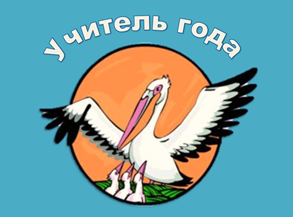 Муниципальный (заочный) этап конкурса «Учитель года-2019»КОНКУРСНОЕ ЗАДАНИЕ «МЕТОДИЧЕСКИЙ СЕМИНАР»Павленко Елена Николаевна,воспитательМАДОУ «Детский сад с.Лидога»